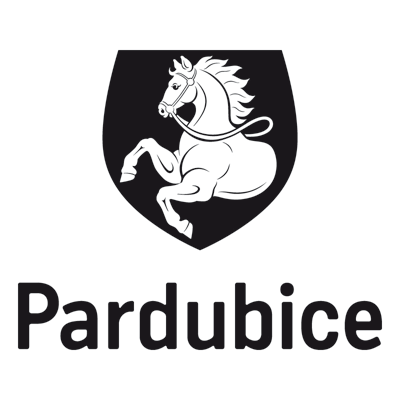              Úřad městského obvodu - Statutární město PardubiceMěstský obvod Pardubice VII                                    ekonomický odbor                                 Gen. Svobody 198, 533 51 PardubiceOHLÁŠENÍ K MÍSTNÍMU POPLATKU ZE PSŮdle § 14a zákona č. 565/1990 Sb., o místních poplatcích, obecně závazné vyhlášky statutárního města Pardubic o místním poplatku ze psů, a v souladu se zákonem č. 280/2009 Sb., daňový řád, vše v platném znění…………………………………………………………………………………………………………………………………………………………………………………………………………...……………………………………………………………………………………………………………………………………………………………………………………………………..…..Potvrzuji, že jsem byl/a informován/a, že „Informace o zpracování osobních údajů“ jsou uvedeny na webových stránkách www.pardubice.eu nebo jsou v pracovní době k dispozici na kanceláři úřadu.V Pardubicích dne _______________________			 _____________________________								               podpis držitele psaI. ÚDAJE O DRŽITELI PSA – FYZICKÁ OSOBAI. ÚDAJE O DRŽITELI PSA – FYZICKÁ OSOBAJméno/a, příjmení:Jméno/a, příjmení:Rodné číslo (popř. datum narození):Rodné číslo (popř. datum narození):Místo pobytu (ulice, čp., město, PSČ):Místo pobytu (ulice, čp., město, PSČ):Adresa pro doručování (ulice, čp., obec, PSČ) – liší-li se od místa pobytu:Adresa pro doručování (ulice, čp., obec, PSČ) – liší-li se od místa pobytu:Typ bydlení:□ rodinný dům                  □ jiná budovaVýše poplatku: Splatnost poplatku:                1x ročně                    Držitel psa je poživatelem důchodu(jednoho či dvou z uvedených jako jediného zdroje/jediných zdrojů příjmů):□ starobní                       □ invalidní□ vdovský/vdovecký  Držitel psa je poživatelem důchodu:□ sirotčíDržitel psa je držitelem průkazu:□ ZTP                                    □ ZTP/PII. ÚDAJE O PSUII. ÚDAJE O PSUJméno:                                                                               Rasa:Stáří:                                                                                  Držen ode dne:    Pořadí psa v držení téhož držitele:III. OSVOBOZENÍ/ÚLEVA (skutečnosti dokládající nárok na úlevu nebo osvobození od MP dle čl. 6 Vyhlášky):………………………….……………………………………………………………………………………………………………………………………………………….…………………………………………………………………………………………………………………………………………………………………………….…………………………………..………………………………………………IV. DALŠÍ ÚDAJE ROZHODNÉ PRO STANOVENÍ POPLATKU